Apple Cream Cheese Coffee Cake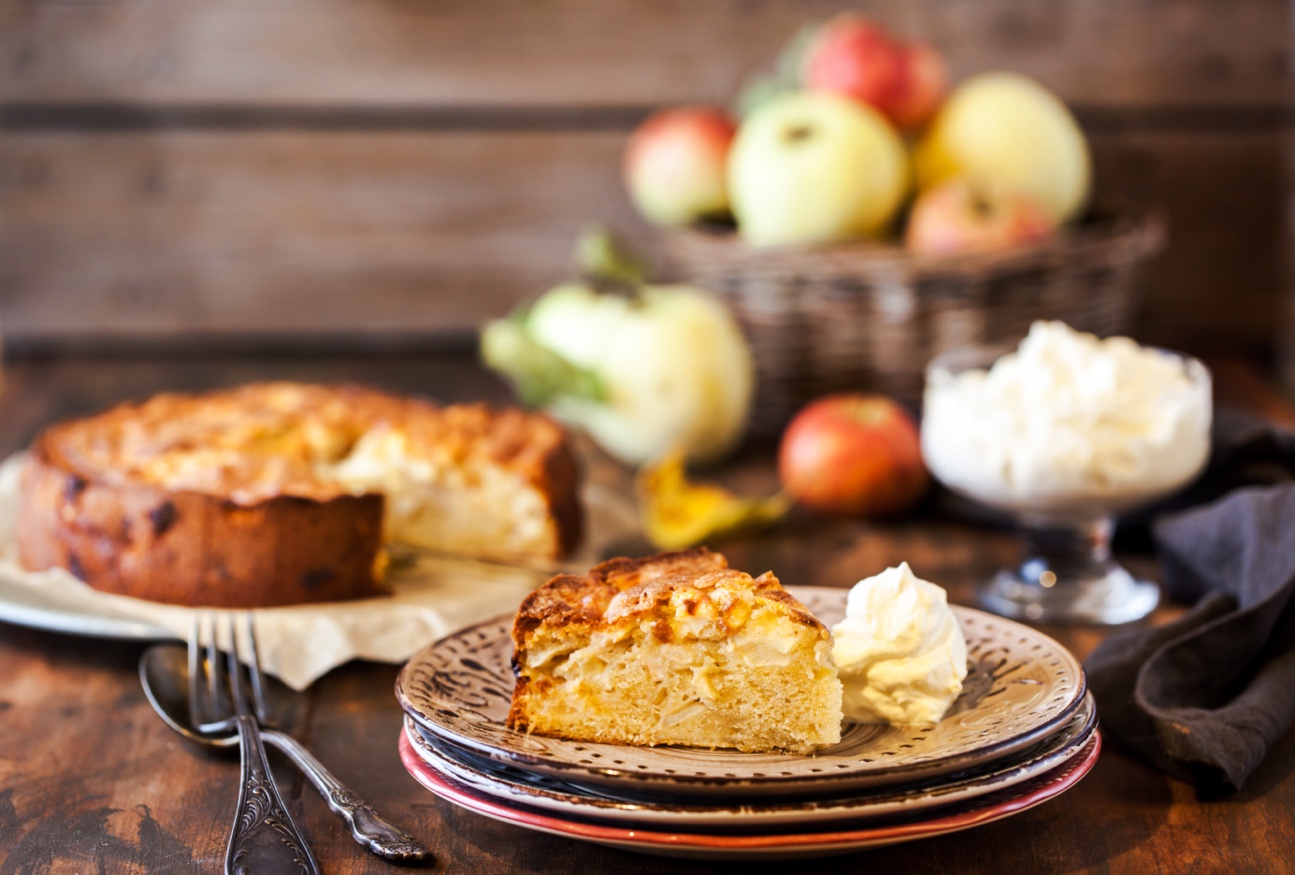 Base:2 1/2 	cups 	ROGERS NO ADDITVE/ALL PURPOSE FLOUR 	625	mL3/4 	cup 	brown sugar	180	mL3/4	cup	butter	180	mL1/2	tsp.	baking powder	2	mL1/2	tsp.	baking soda	2	mL1/2	tsp.	salt	2	mL3/4	cup	plain yogurt	180	mL2		eggs	21/2 	tsp.	vanilla	2	mLFilling:250g		package cream cheese, softened	250g1/2	cup	sugar	125	mL1/2	tsp.	cinnamon	2	mL1		egg	11/2	tsp.	vanilla	2	mL3		apples, peeled and sliced*	3Topping:1	cups 	ROGERS HAZELNUT & HONEY GRANOLA	250	mL1/2	tsp.	cinnamon	2	mLPreheat oven to 350°F. Grease and flour 10” spring form pan.In a large bowl, combine flour and brown sugar; cut in butter until mixture resembles coarse crumbs. Remove 1/2 cup of crumb mixture and set aside for topping.To remaining crumb mixture, add baking powder, baking soda and salt; mix well. Stir together yogurt, eggs and vanilla in a separate bowl; add to dry ingredients and blend well. Spoon batter into pan. Flour hands well and spread batter evenly over the bottom and 2” up the sides of pan.In a small bowl, combine cream cheese, sugar, cinnamon, egg and vanilla; blend well. Pour over base. Arrange apple slices on top.Combine granola, cinnamon and reserved crumb mixture and sprinkle over apples.Bake for 55-60 minutes or until cream cheese filling is set and apples are tender. Cool at least 15 minutes before removing sides of pan. Cool cake completely before serving. Cover and refrigerate leftovers.*Use tart cooking apples for best flavour.Yield: 16 servings.